В бухгалтерию ООО «СИБУР РТ»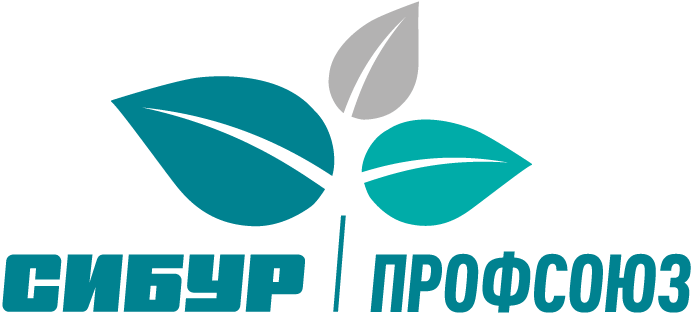 от членаНефтегазстройпрофсоюзаРоссииЗАЯВЛЕНИЕПрошу ежемесячно удерживать и перечислять на расчетный счет Первичной профсоюзной организации «СИБУР РТ» Общероссийского профессионального союза работников нефтяной, газовой отраслей промышленности и строительства членские профсоюзные взносы, в порядке и размере, определенном решением Конференции от ________.Подпись                                    		     «      »                            2023 г.Зарегистрировано в профкоме		     «      »                            2023 г.ВЫПИСКА из ПРОТОКОЛА №1Конференции Местной общественной организации - Первичной профсоюзной организации «СИБУР» Профессионального союза работников нефтяной, газовой отраслей промышленности и строительства Российской Федерации 
(далее – МОО - ППО «СИБУР» Нефтегазстройпрофсоюза РФ).ПОСТАНОВИЛИ:Установить членские взносы для членов МОО - ППО «СИБУР» Нефтегазстройпрофсоюзв РФ:члены Профсоюзной организации, работающие в ООО «СИБУР», уплачивают 
1 (один) процент от фиксированного вознаграждения, в том числе в период нахождения в командировке и при временном переводе. При этом, для целей удержания членских взносов, фиксированное вознаграждение включает в себя должностной оклад, надбавку за релокацию, надбавку за профуровень, надбавку за работу с предприятиями, надбавку за работу со сведениями, составляющими государственную тайну, надбавку за стаж работы с секретными документами, а также районный коэффициент и процентную надбавку за работу в районах Крайнего Севера и приравненных к ним местностях, начисленных с указанных начислений.члены Профсоюзной организации, прекратившие трудовые отношения с организацией в связи с выходом на пенсию, лишившиеся работы в связи с сокращением штата, ликвидацией организации (до устройства на другую работу), уплачивают одну десятую процента от минимального размера оплаты труда, установленного федеральным законом.от(фамилия)(фамилия)(фамилия)(имя, отчество)(имя, отчество)(имя, отчество)(имя, отчество)табельный номертабельный номер(должность, профессия)(должность, профессия)(должность, профессия)(должность, профессия)(цех, подразделение)(цех, подразделение)(цех, подразделение)(цех, подразделение)контактный телефонконтактный телефонконтактный телефонПредседатель ППО «СИБУР РТ»  Серегина А.С. 26 мая 2016 г.г. Москва